О внесении изменений в 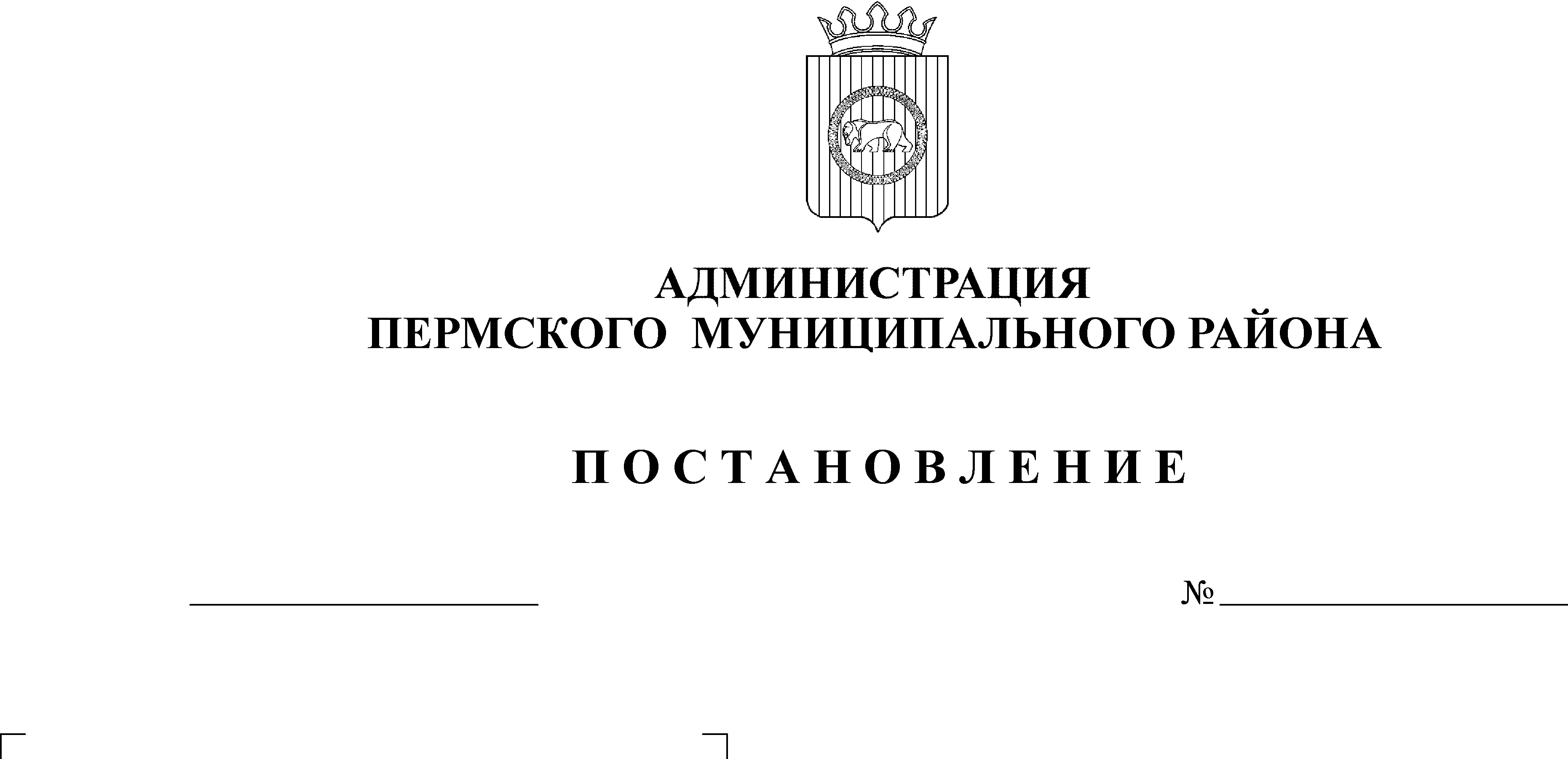 Постановление администрации Пермского муниципального района от 19.06.2012 г. № 1863 На основании Федерального закона Российской Федерации от 27 июля 2010 г. N 210-ФЗ "Об организации предоставления государственных и муниципальных услуг", в соответствии с Постановлением администрации Пермского муниципального района от 27.02.2012 г. № 688 «Об утверждении порядка формирования и ведения реестра муниципальных услуг», в целях обеспечения физических и юридических лиц достоверной информацией о предоставляемых администрацией Пермского муниципального района муниципальных услугах,ПОСТАНОВЛЯЮ:1. Внести изменения в Реестр муниципальных услуг Пермского муниципального района, утвержденный Постановлением администрации Пермского муниципального района от 19.06.2012 г. № 1863 «Об утверждении Реестра муниципальных услуг Пермского муниципального района», изложив приложение к постановлению в новой редакции согласно приложению. 2. Постановление подлежит официальному  опубликованию. 3. Контроль  за исполнением постановления  возложить  на  заместителя  главы администрации муниципального  района   по социальному  развитию    А.В.  Цвикилевича.Глава администрации муниципального района                                                                        И.В. БедрийУТВЕРЖДЕНпостановлением администрациимуниципального районаот 14.08.2013 г.  № 2359Реестр муниципальных услуг Пермского муниципального района№п/пНаименование муниципальной услугиНаименование муниципальной услугиОрган, предоставляющий муниципальную услугуКатегории потребителей муниципальной услугиКатегории потребителей муниципальной услугиЕдиницы измерения показателей объема муниципальной услугиЕдиницы измерения показателей объема муниципальной услугиИсточник финансирования муниципальной услугиНормативно-правовое основание предоставления услуги1223445567ОбразованиеОбразованиеОбразованиеОбразованиеОбразованиеОбразованиеОбразованиеОбразованиеОбразованиеОбразование1Постановка на учет детей для зачисления и выдача направлений (путевок) и зачисление в муниципальные образовательные учреждения Пермского муниципального района, реализующие основную общеобразовательную программу дошкольного образования Постановка на учет детей для зачисления и выдача направлений (путевок) и зачисление в муниципальные образовательные учреждения Пермского муниципального района, реализующие основную общеобразовательную программу дошкольного образования Управление образования администрации Пермского муниципального районародители и законные представители несовершеннолетних гражданродители и законные представители несовершеннолетних гражданчеловекчеловекместный бюджет1. Конституция РФ;                                                                                                     2. Федеральный закон от 06.10.2003 г. № 131-ФЗ "Об общих принципах организации местного самоуправления в Российской Федерации";                                                                                             3.Закон РФ от 10.07.1992 г. № 3266-1 "Об образовании";                                         4. Федеральный закон от 29.12.2012 № 273-ФЗ "Об образовании в Российской Федерации".                                                     2Выдача разрешения на прием ребенка, не достигшего возраста шести лет шести месяцев, в общеобразовательное учреждение, реализующее программу начального общего образованияВыдача разрешения на прием ребенка, не достигшего возраста шести лет шести месяцев, в общеобразовательное учреждение, реализующее программу начального общего образованияУправление образования администрации Пермского муниципального районародители и законные представители несовершеннолетних гражданродители и законные представители несовершеннолетних гражданколичество выданных разрешенийколичество выданных разрешенийместный бюджет1. Конституция РФ;                                                                                                                                      2. Федеральный закон от 06.10.2003 г. № 131-ФЗ "Об общих принципах организации местного самоуправления в Российской Федерации";                                                                                                   3.Закон РФ от 10.07.1992 г. № 3266-1 "Об образовании";                                         4. Федеральный закон от 29.12.2012 № 273-ФЗ "Об образовании в Российской Федерации".                                                                  3Экспертная оценка последствий заключения договора аренды для обеспечения образования, воспитания, развития, отдыха, оздоровления детей.Экспертная оценка последствий заключения договора аренды для обеспечения образования, воспитания, развития, отдыха, оздоровления детей.Управление образования администрации Пермского муниципального районаюридические и физические лицаюридические и физические лицаколичество выданных заключений по результатам экспертной оценки количество выданных заключений по результатам экспертной оценки местный бюджет1. Конституция РФ;                                                                                                     2.Закон РФ от 10.07.1992 г. № 3266-1 "Об образовании";                                        3. Федеральный закон от 29.12.2012 № 273-ФЗ "Об образовании в Российской Федерации".                                      4Назначение и выплата пособия семьям, имеющим детей в возрасте от 3 до 5 лет, не посещающих муниципальные дошкольные образовательные учреждения Пермского муниципального районаНазначение и выплата пособия семьям, имеющим детей в возрасте от 3 до 5 лет, не посещающих муниципальные дошкольные образовательные учреждения Пермского муниципального районаУправление образования администрации Пермского муниципального районародители и законные представители несовершеннолетних гражданродители и законные представители несовершеннолетних граждансемьясемьяместный бюджетПостановление администрации Пермского муниципального района от 16.11.2012 г. № 3218 "О проекте "Предоставление пособий семьям имеющим детей в возрасте от 3 до 5 лет, не посещающих дошкольные образовательные учреждения Пермского муниципального района".ЗдравоохранениеЗдравоохранениеЗдравоохранениеЗдравоохранениеЗдравоохранениеЗдравоохранениеЗдравоохранениеЗдравоохранениеЗдравоохранениеЗдравоохранение5Прием обращений, заявлений, проведение служебных расследований по организации медицинских услугПрием обращений, заявлений, проведение служебных расследований по организации медицинских услугУправление здравоохранения Пермского муниципального районаФизические и юридические лица                       жители Пермского районаФизические и юридические лица                       жители Пермского районаколичество обращенийколичество обращенийместный бюджет1. Конституция РФ;                                                                                                     2. Федеральный закон от 21.11.2011 № 323 - ФЗ " Об основах охраны здоровья граждан  в РФ";                                                                                          3. Федеральный закон от 2.05.2006 г. N 59-ФЗ "О порядке рассмотрения обращений граждан Российской Федерации";                                                          4. Закон Пермского края от 25.12.2012 г. №143-ПК "О территориальной Программе государственных гарантий бесплатного оказания населению Пермского края медицинской помощи на 2013 год и плановый период 2014 - 2015 г."6Аттестация среднего медицинского персонала с присвоением квалификационной категорииАттестация среднего медицинского персонала с присвоением квалификационной категорииУправление здравоохранения Пермского муниципального районафизические лица, работающие в медицинских учреждениях Пермского районафизические лица, работающие в медицинских учреждениях Пермского районачеловекчеловекместный бюджет1. Конституция РФ;                                                                                                     2. Федеральный закон от 21.11.2011 № 323 - ФЗ " Об основах охраны здоровья граждан  в РФ";                                                                                            3. Приказ Министерства здравоохранения и социального развития РФ от 25.07.2011 № 808 "О порядке получения квалификационных категорий медицинскими и фармацевтическими работниками";                                                 4. Приказ Министерства здравоохранения Пермского края от 29.12.2006 № 201 "Об аттестации специалистов со средним медицинским образованием".                                            Архивное делоАрхивное делоАрхивное делоАрхивное делоАрхивное делоАрхивное делоАрхивное делоАрхивное делоАрхивное делоАрхивное дело7Выдача архивных копий архивных документов, подтверждающих право на владение земельным участкомМКУ "Архив Пермского района"МКУ "Архив Пермского района"российские и иностранные граждане, органы государственной власти и местного самоуправления, организации, учреждения, предприятиядокумент (справка, архивная копия, архивная выписка)документ (справка, архивная копия, архивная выписка)местный бюджет, краевой бюджетместный бюджет, краевой бюджет1. Федеральный закон от 22.10.2004 № 125-ФЗ «Об архивном деле в РФ»;                                                                                     2. Федеральный закон от 06.10.2003 г. № 131-ФЗ "Об общих принципах организации местного самоуправления в Российской Федерации";                                                                   3. Правила организации хранения, комплектования, учёта и использования документов АФ РФ, и других архивных документов в государственных и муниципальных архивах, музеях и библиотеках, организациях Российской Академии наук.8Исполнение запросов граждан, связанных с реализацией их законных прав и свобод, и обращений организаций МКУ "Архив Пермского района"МКУ "Архив Пермского района"российские и иностранные граждане, органы государственной власти и местного самоуправления, организации, учреждения, предприятиядокумент (справка, архивная копия, архивная выписка)документ (справка, архивная копия, архивная выписка)местный бюджет, краевой бюджетместный бюджет, краевой бюджет1. Федеральный закон от 22.10.2004 № 125-ФЗ «Об архивном деле в РФ»;                                                                                                                  2. Федеральный закон от 06.10.2003 г. № 131-ФЗ "Об общих принципах организации местного самоуправления в Российской Федерации";                                                                                                    3. Правила организации хранения, комплектования, учёта и использования документов АФ РФ, и других архивных документов в государственных и муниципальных архивах, музеях и библиотеках, организациях Российской Академии наук.Земельные отношенияЗемельные отношенияЗемельные отношенияЗемельные отношенияЗемельные отношенияЗемельные отношенияЗемельные отношенияЗемельные отношенияЗемельные отношенияЗемельные отношения9Предоставление земельных участков, находящихся  в муниципальной собственности Пермского муниципального района и земельных участков, государственная собственность на которые не разграничена, для целей не связанных со строительствомКомитет имущественных отношений администрации Пермского муниципального районаКомитет имущественных отношений администрации Пермского муниципального районафизические и юридические лицаколичество земельных участковколичество земельных участковместный бюджетместный бюджет1. Земельный кодекс РФ от 25.10.2011 № 136-ФЗ;                                                   2.Гражданский кодекс РФ от 26.01.1996 № 14-ФЗ;                                                          3. Федеральный закон от 06.10.2003 г. № 131-ФЗ "Об общих принципах организации местного самоуправления в Российской Федерации";                                                                                                  4. Федеральный закон от 25.10.2001 № 137-ФЗ "О введении в действие Земельного кодекса РФ";                                                                                             5. Решение Земского собрания от 25 декабря 2009 г. N 29 "Об утверждении положения о порядке предоставления незастроенных земельных участков для целей не связанных со строительством".10Предоставление земельных участков,  находящихся  в муниципальной собственности Пермского муниципального района и земельных участков, государственная собственность на которые не разграничена, для целей связанных со строительствомКомитет имущественных отношений администрации Пермского муниципального районаКомитет имущественных отношений администрации Пермского муниципального районафизические и юридические лицаколичество земельных участковколичество земельных участковместный бюджетместный бюджет1. Земельный кодекс РФ от 25.10.2011 № 136-ФЗ;                                                                2. Гражданский кодекс РФ от 26.01.1996 № 14-ФЗ;                                                             3. Федеральный закон от 06.10.2003 г. № 131-ФЗ "Об общих принципах организации местного самоуправления в Российской Федерации";                                                                                            4. Федеральный закон от 25.10.2001 № 137-ФЗ "О введении в действие Земельного кодекса РФ". 11Предоставление земельных участков , находящихся  в муниципальной собственности Пермского муниципального района и земельных участков, государственная собственность на которые не разграничена, под существующими объектами недвижимости (зданиями, строениями, сооружениями)Комитет имущественных отношений администрации Пермского муниципального районаКомитет имущественных отношений администрации Пермского муниципального районафизические и юридические лицаколичество земельных участковколичество земельных участковместный бюджетместный бюджет1. Земельный кодекс РФ от 25.10.2011 № 136-ФЗ;                                                               2. Гражданский кодекс РФ от 26.01.1996 № 14-ФЗ;                                                            3. Федеральный закон от 06.10.2003 г. № 131-ФЗ "Об общих принципах организации местного самоуправления в Российской Федерации"                                                                                                      4. Федеральный закон от 25.10.2001 № 137-ФЗ "О введении в действие Земельного кодекса РФ";                                                                                   5.Закон Пермского края от 07.10.2011 № 837-ПК "Об установлении порядка определения цены и порядка оплаты земельных участков, находящихся в собственности Пермского края или государственная собственность на которые не разграничена, собственникам зданий, строений, сооружений, расположенных на этих земельных участках";                                                                                                 6. Приказ Министерства экономического развития Российской Федерации от 13.09.2011 г. N 475 «Об утверждении перечня документов, необходимых для приобретения прав на земельный участок»12Предоставление земельных участков в безвозмездное срочное пользование,  находящихся  в муниципальной собственности Пермского муниципального района и земельных участков, государственная собственность на которые не разграниченаКомитет имущественных отношений администрации Пермского муниципального районаКомитет имущественных отношений администрации Пермского муниципального районафизические и юридические лицаколичество договоровколичество договоровместный бюджетместный бюджет1. Земельный кодекс РФ от 25.10.2011 № 136-ФЗ;                                                              2. Гражданский кодекс РФ от 26.01.1996 № 14-ФЗ;                                                             3. Федеральный закон от 06.10.2003 г. № 131-ФЗ "Об общих принципах организации местного самоуправления в Российской Федерации";                                                                4. ФЗ от 25.10.2001 № 137-ФЗ "О введении в действие Земельного кодекса РФ".13Предоставление земельных участков в постоянное (бессрочное) пользование, находящихся  в муниципальной собственности Пермского муниципального района и земельных участков, государственная собственность на которые не разграниченаКомитет имущественных отношений администрации Пермского муниципального районаКомитет имущественных отношений администрации Пермского муниципального районафизические и юридические лицаколичество земельных участковколичество земельных участковместный бюджетместный бюджет1. Земельный кодекс РФ от 25.10.2011 № 136-ФЗ;                                                             2. Гражданский кодекс РФ от 26.01.1996 № 14-ФЗ;                                                          3. Федеральный закон от 06.10.2003 г. № 131-ФЗ "Об общих принципах организации местного самоуправления в Российской Федерации";                                                                                                   4. Федеральный закон от 25.10.2001 № 137-ФЗ "О введении в действие Земельного кодекса РФ".14Предоставление многодетным семьям земельных участков, находящихся в муниципальной собственности Пермского муниципального района и земельных участков, государственная собственность на которые не разграниченаКомитет имущественных отношений администрации Пермского муниципального районаКомитет имущественных отношений администрации Пермского муниципального районамногодетные семьиколичество земельных участковколичество земельных участковместный бюджетместный бюджет1. Земельный кодекс РФ от 25.10.2011 № 136-ФЗ;                                                                                     2. Федеральный закон от 06.10.2003 г. № 131-ФЗ "Об общих принципах организации местного самоуправления в Российской Федерации";                                                                                                    3. Федеральный закон от 25.10.2001 № 137-ФЗ "О введении в действие Земельного кодекса РФ".                                                                                           4.  Закон Пермского края от 01.12.2011 г. №871-ПК "О бесплатном земельных участков многодетным семьям в Пермском крае";                                                                               5. Решение Земского Собрания Пермского муниципального района от 29.03.2012 № 254 "Об установлении размеров земельных участков, предоставляемых многодетным семьям в Пермском крае";                                                                                                             6.  Постановление Администрации Пермского муниципального района от 24.05.2013 N 1352 "Об утверждении Порядка формирования перечня земельных участков, расположенных на территории Пермского муниципального района, предназначенных для бесплатного предоставления многодетным семьям".                                              15Продление срока действия договора аренды земельного участкаКомитет имущественных отношений администрации Пермского муниципального районаКомитет имущественных отношений администрации Пермского муниципального районафизические и юридические лицаколичество договоровколичество договоровместный бюджетместный бюджет1. Земельный кодекс РФ от 25.10.2011 № 136-ФЗ;                                                    2. Федеральный закон от 06.10.2003  № 131-ФЗ «Об общих принципах организации местного самоуправления в Российской Федерации»;                                                                                                  3.  Федеральный закон от 25.10.2001 № 137-ФЗ "О введении в действие Земельного кодекса РФ";                                                                                             4. Федеральный закон от 17.04.2006 N 53-ФЗ "О внесении изменений в Земельный кодекс РФ, Федеральный закон "О введении в действие Земельного кодекса Российской Федерации", Федеральный закон "О государственной регистрации прав на недвижимое имущество и сделок с ним" и признании утратившими силу отдельных положений законодательных актов Российской Федерации".Имущественные отношенияИмущественные отношенияИмущественные отношенияИмущественные отношенияИмущественные отношенияИмущественные отношенияИмущественные отношенияИмущественные отношенияИмущественные отношенияИмущественные отношения16Предоставление в собственность муниципального имуществаКомитет имущественных отношений администрации Пермского муниципального районаКомитет имущественных отношений администрации Пермского муниципального районафизические и юридические лицаколичество заключенных договоровколичество заключенных договоровместный бюджетместный бюджет1. Федеральный закон от 06.10.2003  № 131-ФЗ «Об общих принципах организации местного самоуправления в Российской Федерации»;
2.  Федеральный закон от 21.12.2001 № 178-ФЗ «О приватизации государственного и муниципального имущества»;                                                                                      3. Решение Земского Собрания Пермского муниципального района от 28.08.2008 года № 696 "Об утверждении Положения о порядке управления и распоряжения муниципальной собственностью Пермского муниципального района"17Предоставление в аренду муниципального имуществаКомитет имущественных отношений администрации Пермского муниципального районаКомитет имущественных отношений администрации Пермского муниципального районафизические и юридические лицаколичество заключенных договоровколичество заключенных договоровместный бюджетместный бюджет1. Гражданский кодекс Российской Федерации;                                                    2. Федеральный закон от 06.10.2003г. №131-ФЗ "Об общих принципах организации местного самоуправления в Российской Федерации";                                                                                   3.Федеральный закон от 26.07.2006г. №135-ФЗ "О защите конкуренции";                                                                                                4.Федеральный закон от 24.07.2007г. №209-ФЗ "О развитии малого и среднего предпринимательства в Российской Федерации";                                                                             5.Приказ Федеральной антимонопольной службы от 10.02.2010 г. №67 «О порядке проведения конкурсов или аукционов на право заключения договоров аренды, договоров безвозмездного пользования, договоров доверительного управления имуществом, иных договоров, предусматривающих переход прав владения и (или) пользования в отношении государственного или муниципального имущества, и перечне видов имущества, в отношении которого заключение указанных договоров может осуществляться путем проведения торгов в форме конкурса»;                                                                                                                                      6. Решение  Земского собрания Пермского муниципального района от 29.03.2012 № 253 «Об утверждении Положения об аренде муниципального имущества».18Предоставление в безвозмездное пользование муниципального имуществаКомитет имущественных отношений администрации Пермского муниципального районаКомитет имущественных отношений администрации Пермского муниципального районафизические и юридические лицаколичество заключенных договоровколичество заключенных договоровместный бюджетместный бюджет1. Гражданский кодекс Российской Федерации,                                         2.Федеральный закон от 06.10.2003г. №131-ФЗ "Об общих принципах организации местного самоуправления в Российской Федерации";                                                                                                    3.Федеральный закон от 26.07.2006г. №135-ФЗ "О защите конкуренции";                                                                                        4.Решение Земского Собрания Пермского муниципального района от 28.08.2008 года № 696 "Об утверждении Положения о порядке управления и распоряжения муниципальной собственностью Пермского муниципального района".19Выдача выписок из Реестра муниципальной собственности Пермского муниципального районаКомитет имущественных отношений администрации Пермского муниципального районаКомитет имущественных отношений администрации Пермского муниципального районафизические и юридические лицаколичество выданных выписокколичество выданных выписокместный бюджетместный бюджет1. Федеральный закон от 06.10.2003  № 131-ФЗ «Об общих принципах организации местного самоуправления в Российской Федерации»;                                                                                                    2. Решение Земского Собрания Пермского муниципального района от 28.08.2008 года № 696 "Об утверждении Положения о порядке управления и распоряжения муниципальной собственностью Пермского муниципального района".Жилищно-коммунальное хозяйствоЖилищно-коммунальное хозяйствоЖилищно-коммунальное хозяйствоЖилищно-коммунальное хозяйствоЖилищно-коммунальное хозяйствоЖилищно-коммунальное хозяйствоЖилищно-коммунальное хозяйствоЖилищно-коммунальное хозяйствоЖилищно-коммунальное хозяйствоЖилищно-коммунальное хозяйство22Выдача свидетельств  молодым семьям на получение социальных выплат на приобретение (строительство) жилого помещенияФинансово-экономическое управление администрации Пермского муниципального районаФинансово-экономическое управление администрации Пермского муниципального районамолодые семьи,  проживающие и зарегистрированные на территории Пермского района, в том числе неполные молодые семьи, состоящие из 1 молодого родителя и 1 и более детейсемьясемьяфедеральный, краевой и местный  бюджетфедеральный, краевой и местный  бюджет1. Постановление Правительства РФ от 17.12.2010 № 1050  "О федеральной целевой программе "Жилище" на 2011-2015 годы";                                                                                                    2. Постановление Правительства Пермского края от 30.12.2010 № 1119-п (ред. от 07.12.2011) "Об утверждении долгосрочной целевой программы "Обеспечение жильем молодых семей в Пермском крае на 2011-2015 годы";                                                                                                                                               3. Постановление администрации Пермского муниципального района от 28.02.2011 № 779 (ред. от 24.10.2011) "Об утверждении долгосрочной целевой Программы "Обеспечение жильем молодых семей в Пермском муниципальном районе на 2011-2015 годы".  20Выдача жилищного сертификата на предоставление субсидии   на приобретение (строительство) жилого помещения ветеранам, инвалидам и семьям, имеющих детей-инвалидов, нуждающихся в улучшении жилищных условийФинансово-экономическое управление администрации Пермского муниципального районаФинансово-экономическое управление администрации Пермского муниципального районаветераны, инвалиды и семьи, имеющие детей-инвалидов проживающие на территории Пермского муниципального района  человекчеловекфедеральный бюджетфедеральный бюджет1. Федеральный закон от 12.01.1995 № 5-ФЗ  "О ветеранах";                                                         2. Федеральный закон от 24.11.1995 № 181-ФЗ  "О социальной защите инвалидов в Российской Федерации";                                                                                    3. Указ Президента РФ от 07.05.2008 № 714 "Об обеспечении жильем ветеранов Великой Отечественной Войны 1941-1945 годов";                                                                                                            4. Постановление Правительства Пермского края от 02.03.2007 № 21-п (ред. от 19.05.2011) "Об утверждении Порядка предоставления мер социальной поддержки по обеспечению жильем ветеранов, инвалидов и семей, имеющих детей-инвалидов, нуждающихся в улучшении жилищных условий";                                                                                                                        5. Постановление администрации Пермского муниципального района от 24.05.2010 № 716 "Об организации работы по выдаче жилищных сертификатов на территории Пермского муниципального района отдельным льготным категориям граждан, нуждающимся в улучшении жилищных условий". 21Выдача краевого жилищного сертификата о выделении субсидии на приобретение (строительство) жилого помещения реабилитированным лицам, имеющим инвалидность или являющимися пенсионерами,и проживающим совместно членам их семей, состоящим на учете в качестве нуждающихся в жилом помещении и имеющим право на обеспечение жилым помещениемФинансово-экономическое управление администрации Пермского муниципального районаФинансово-экономическое управление администрации Пермского муниципального районаРеабилитированные лица, имеющие инвалидность или являющиеся пенсионерами, проживающие на территории Пермского муниципального районачеловекчеловеккраевой бюджеткраевой бюджет1. Закон Пермского края от 09.07.2012 № 71-ПК «О наделении органов местного самоуправления отдельными государственными полномочиями по обеспечению жилыми помещениями реабилитированных лиц, имеющих инвалидность или являющихся пенсионерами, и проживающих совместно членов их семей»;                                                                                                                  2. Постановление Правительства Пермского края от 21.11.2012 № 1324-п «Об утверждении Порядка предоставления субсидий (ЕДВ) на приобретение (строительство) жилого помещения реабилитированным лицам, имеющим инвалидность или являющимся пенсионерами, и проживающим совместно членам их семей и порядка предоставления и расходования субвенций из регионального фонда компенсаций на осуществление отдельных государственных полномочий по обеспечению жилыми помещениями реабилитированных лиц, имеющих инвалидность или являющихся пенсионерами, и проживающих совместно членов их семей»23Предоставление  социальной выплаты на строительство (приобретение)  жилья гражданам, проживающим в сельской местности, в том числе молодым семьям и молодым специалистамФинансово-экономическое управление администрации Пермского муниципального районаФинансово-экономическое управление администрации Пермского муниципального районаграждане, проживающие на территории Пермского муниципального района, в том числе молодые семьи и молодые специалисты не старше 35 летсемья, гражданинсемья, гражданинфедеральный, краевой и местный  бюджетфедеральный, краевой и местный  бюджет1. Постановление Правительства РФ от 03.12.2002 № 858 (ред. от 28.04.2011) "О федеральной целевой программе "Социальное развитие села до 2013 года";                                                                                                                    2. Постановление Правительства Пермского края от 20.10.2009 № 747-п (ред. от 08.11.2010) "Об утверждении порядка реализации приоритетного регионального проекта "Сельское жилье";                                                                         3. Постановление главы Пермского муниципального района от 15.10.2009 № 2315 (ред. от 27.09.2011) "Об утверждении "Долгосрочной целевой программы на 2009-2012 годы по улучшению жилищных условий граждан, проживающих в Пермском муниципальном районе".  24Выдача свидетельств  молодым учителям на получение социальных выплат и компенсаций на приобретение (строительство)  жилья и их использованияФинансово-экономическое управление администрации Пермского муниципального районаФинансово-экономическое управление администрации Пермского муниципального районамолодые учителя или молодые учителя и члены их семей, с которыми заключен соответствующий трудовой договор по основному месту работы в государственном или муниципальном учреждении Пермского краягражданин, семьягражданин, семьякраевой бюджеткраевой бюджетПостановление Правительства Пермского края от 29.01.2013  № 34-п "Об утверждении правил предоставления социальных выплат и компенсаций молодым учителям на приобретение (строительство) жилья и их использования.25Предоставление информации о порядке предоставления жилищно-коммунальных услуг населениюМКУ Управление благоустройством Пермского  районаМКУ Управление благоустройством Пермского  районаФизические и юридические лицаколичество обращений и количество ответов направленных заявителям  количество обращений и количество ответов направленных заявителям  местный бюджетместный бюджет1.Жилищный кодекс РФ;                                                                                             2. Федеральный закон  от 6 октября 2003 г. N 131-ФЗ "Об общих принципах организации местного самоуправления в Российской Федерации"; 
 3. Постановление Правительства РФ от 23.05.2006 №307 «О порядке предоставления  коммунальных услуг гражданам»26Признание помещения жилым помещением, жилого помещения непригодным для проживания и многоквартирного дома аварийным  и подлежащим сносу или реконструкцииАдминистрация Пермского муниципального района Администрация Пермского муниципального района Физические и юридические лицаколичество выданных актов и заключенийколичество выданных актов и заключенийместный бюджетместный бюджет1. Жилищный кодекс РФ;                                                                                           2. Федеральный закон от 6 октября 2003 г. N 131-ФЗ "Об общих принципах организации местного самоуправления в Российской Федерации"; 3. Постановление Правительства РФ от 28.01.2006 №47«Об утверждении положения о признании помещения жилым помещением, жилого помещения непригодным для проживания и многоквартирного дома аварийным  и подлежащим сносу или реконструкции»;                        4. Постановление  администрации Пермского муниципального района от 05.04.2012 №1186 «Об утверждении Состава Межведомственной комиссии о признании помещения жилым помещением, жилого помещения непригодным для проживания и многоквартирного дома аварийным и подлежащим сносу или реконструкции». Дорожное хозяйство и транспортДорожное хозяйство и транспортДорожное хозяйство и транспортДорожное хозяйство и транспортДорожное хозяйство и транспортДорожное хозяйство и транспортДорожное хозяйство и транспортДорожное хозяйство и транспортДорожное хозяйство и транспортДорожное хозяйство и транспорт27Предоставление пользователям автомобильных дорог местного значения информации о состоянии автомобильных дорогМКУ Управление благоустройством Пермского районаМКУ Управление благоустройством Пермского районаФизические и юридические лицаколичество обращенийколичество обращенийместный бюджетместный бюджет1. Федеральный закон от 6 октября 2003 г. N 131-ФЗ "Об общих принципах организации местного самоуправления в Российской Федерации";                                                                                                                             2. Федеральный закон от 10.12.1995 №196-ФЗ «О безопасности дорожного движения»;                                              
3. Постановление Администрации Пермского муниципального района от 19.03.2012г. №1001 «Об утверждении перечня муниципальных автомобильных дорог  и искусственных сооружений на них Пермского муниципального района»;
4. Решение Земского собрания Пермского муниципального района Пермского края от 23.09.2010 №101 «Об утверждении Положения об осуществлении дорожной деятельности и использовании автомобильных дорог Пермского муниципального района».     
                                                                         28Выдача специальных разрешений
на движение транспортного средства, 
осуществляющего перевозки крупногабаритных и (или) тяжеловесных грузов
по автомобильным дорогам местного
значения вне границ населенных пунктов
в границах Пермского муниципального районаМКУ Управление благоустройством Пермского районаМКУ Управление благоустройством Пермского районаФизические и юридические лицаколичество выданных разрешенийколичество выданных разрешенийместный бюджетместный бюджет1. Федеральный закон Российской Федерации от 6 октября 2003 г. N 131-ФЗ "Об общих принципах организации местного самоуправления в Российской Федерации";                                                                                                                               2. Федеральный закон Российской Федерации от 08.11.2007 №257-ФЗ «Об автомобильных дорогах и о дорожной  деятельности в Российской Федерации и о внесении изменений в отдельные законодательные акты Российской Федерации»;
3. Постановление Правительства РФ от 14.02.2009 № 112 №  «Об утверждении правил перевозки пассажиров и багажа автомобильным транспортом и городским наземным электрическим транспортом»;                                                                                    4.  Приказ Минтранса России от 24.07.2012 N 258 "Об утверждении Порядка выдачи специального разрешения на движение по автомобильным дорогам транспортного средства, осуществляющего перевозки тяжеловесных и (или) крупногабаритных грузов";                                                                                                                5. Инструкция по перевозке крупногабаритных и тяжеловесных грузов автомобильным транспортом по дорогам РФ, утвержденной Министерством транспорта РФ 27.05.1996. 29Утверждение паспортов новых (действующих) районных пригородных автобусных маршрутов и согласование паспортов новых (действующих) межмуниципальных пригородных (междугородных) автобусных маршрутовМКУ Управление благоустройством Пермского районаМКУ Управление благоустройством Пермского районаФизические и юридические лицаколичество паспортов автобусных маршрутовколичество паспортов автобусных маршрутовместный бюджетместный бюджет1. Федеральный закон  от 6 октября 2003 г. N 131-ФЗ "Об общих принципах организации местного самоуправления в Российской Федерации";                                                                                                                  2. Закон Пермского края от 12.10.2006 N 19-КЗ (ред. от 09.07.2012) "Об основах организации транспортного обслуживания населения на территории Пермского края";                                                                                                                          3. Постановление Правительства Пермского края от 27.04.2007 N 78-п (ред. от 22.03.2013) "Об утверждении Порядка организации транспортного обслуживания населения и регулирования тарифов на перевозки пассажиров и багажа на краевых и межмуниципальных автобусных маршрутах"                                                                                            4. Решение Земского Собрания Пермского муниципального района от 31.01.2008 № 620 «Об утверждении положения об организации пассажирских перевозок автомобильным транспортом на пригородных маршрутах Пермского муниципального района».   Архитектура и градостроительствоАрхитектура и градостроительствоАрхитектура и градостроительствоАрхитектура и градостроительствоАрхитектура и градостроительствоАрхитектура и градостроительствоАрхитектура и градостроительствоАрхитектура и градостроительствоАрхитектура и градостроительствоАрхитектура и градостроительство30Выдача разрешений на строительство при осуществлении строительства, реконструкции объектов капитального строительстваКомитет имущественных отношений администрации Пермского муниципального районаКомитет имущественных отношений администрации Пермского муниципального районафизические и юридические лицаколичество разрешенийколичество разрешенийместный бюджетместный бюджетГрадостроительный кодекс РФ                 31Выдача разрешений на ввод объекта в эксплуатацию при осуществлении строительства, реконструкции объектов капитального строительстваКомитет имущественных отношений администрации Пермского муниципального районаКомитет имущественных отношений администрации Пермского муниципального районафизические и юридические лицаколичество разрешенийколичество разрешенийместный бюджетместный бюджет Градостроительный кодекс РФ                    32Выдача решений на перевод жилого помещения в нежилое помещение или нежилого помещения в жилое помещениеКомитет имущественных отношений администрации Пермского муниципального районаКомитет имущественных отношений администрации Пермского муниципального районафизические и юридические лицаколичество разрешенийколичество разрешенийместный бюджетместный бюджетЖилищный кодекс РФ 33Выдача решений о согласовании переустройства и (или) перепланировки жилого помещенияКомитет имущественных отношений администрации Пермского муниципального районаКомитет имущественных отношений администрации Пермского муниципального районафизические и юридические лицаколичество выданных решенийколичество выданных решенийместный бюджетместный бюджетЖилищный кодекс РФ 34Выдача разрешений на установку рекламных конструкций на территории Пермского муниципального района, аннулирование таких разрешений, выдача предписаний о демонтаже самовольно установленных вновь рекламных конструкцийКомитет имущественных отношений администрации Пермского муниципального районаКомитет имущественных отношений администрации Пермского муниципального районафизические и юридические лицаколичество разрешенийколичество разрешенийместный бюджетместный бюджет1. Федеральный закон от 6 октября 2003 г. N 131-ФЗ "Об общих принципах организации местного самоуправления в Российской Федерации";                                                                                                                                2. Федеральный закон от 13 марта 2006 года № 38-ФЗ "О рекламе"                                    3. Решение Земского Собрания Пермского муниципального района от 27.09.2007 № 572 "Положение о порядке размещения рекламных конструкций на территории Пермского муниципального района".35Выдача градостроительного плана земельного участкаКомитет имущественных отношений администрации Пермского муниципального районаКомитет имущественных отношений администрации Пермского муниципального районафизические и юридические лицаколичество градостроительных плановколичество градостроительных плановместный бюджетместный бюджет1. Градостроительный кодекс РФ                                                                                      2 .Постановление администрации Пермского муниципального района от 15.12.2011 № 4303 "Порядок подготовки, утверждения, регистрации и выдачи градостроительного плана земельного участка"ПриродопользованиеПриродопользованиеПриродопользованиеПриродопользованиеПриродопользованиеПриродопользованиеПриродопользованиеПриродопользованиеПриродопользованиеПриродопользование36Проведение муниципальной экспертизы проекта освоения лесов расположенных на землях, находящихся в муниципальной собственностиКомитет имущественных отношений администрации Пермского муниципального районаКомитет имущественных отношений администрации Пермского муниципального районафизические и юридические лицаколичество выданных заключенийколичество выданных заключенийместный бюджетместный бюджет1. Лесной Кодекс РФ №200-ФЗ от 04.12.2006 г.                                                    2. Приказ Федерального Агентства лесного хозяйства от 22.12.2011 г. №545 «Об утверждении порядка проведения государственной и муниципальной экспертизы освоения лесов».37Организация по требованию населения общественных экологических экспертизКомитет имущественных отношений администрации Пермского муниципального районаКомитет имущественных отношений администрации Пермского муниципального районафизические и юридические лицаколичество обращенийколичество обращенийместный бюджетместный бюджет1. Федеральный закон от 10.01.2002 № 7-ФЗ «Об охране окружающей среды»;                                                                                                                              2. Федеральный закон от 23.11.1995 г. №-174-ФЗ "Об экологической экспертизе". Регулирование предпринимательской деятельностиРегулирование предпринимательской деятельностиРегулирование предпринимательской деятельностиРегулирование предпринимательской деятельностиРегулирование предпринимательской деятельностиРегулирование предпринимательской деятельностиРегулирование предпринимательской деятельностиРегулирование предпринимательской деятельностиРегулирование предпринимательской деятельностиРегулирование предпринимательской деятельности38Предоставление государственной поддержки кредитования малых форм хозяйствованияУправление сельского хозяйства, продовольствия и закупок администрации Пермского муниципального районаУправление сельского хозяйства, продовольствия и закупок администрации Пермского муниципального районаФизические лица (ЛПХ, КФХ, ИП)количество заявокколичество заявокФедеральный
краевой бюджетыФедеральный
краевой бюджеты1. Постановление Правительства РФ от 28.12.2012 № 1460 «Об утверждении Правил предоставлении и распределения субсидий из федерального бюджета бюджетам субъектов Российской Федерации на возмещение части затрат на уплату процентов по кредитам, полученным в российских кредитных организациях, и займам, полученным в сельскохозяйственных кредитных потребительских кооперативах», 
2. Приказ Минсельхоза РФ от 11.02.2013 № 53 «О реализации Постановления Правительства РФ от 28.12.2012 №1460»,
3. Закон Пермского края от 07.06.2013 № 209-ПК "О передаче органам местного самоуправления Пермского края отдельных государственных полномочий по поддержке сельскохозяйственного производства";
4. Постановление Правительства Пермского края от15.07.2013 № 904-п «Об утверждении Порядка передачи и использования субвенций, предоставляемых из бюджета Пермского края бюджетам муниципальных районов, городских округов Пермского края для осуществления отдельных государственных полномочий по поддержке сельскохозяйственного производства, Порядка предоставления субвенций на расходы необходимые органам местного самоуправления Пермского края для администрирования отдельных государственных полномочий по поддержке сельскохозяйственного производства, Порядка предоставления государственной поддержки кредитования малых форм хозяйствования».39Формирование реестра получателей государственной поддержки сельскохозяйственного производстваУправление сельского хозяйства, продовольствия и закупок Пермского муниципального районаУправление сельского хозяйства, продовольствия и закупок Пермского муниципального районасельскохозяйственные товаропроизводители (юридические лица, физические лица, за исключением личных подсобных хозяйств)количество заявокколичество заявокместный бюджетместный бюджет1. Федеральный Закон от 6 октября 2003 года № 131-ФЗ «Об общих принципах организации местного самоуправления в Российской Федерации»;                                                                   2. Федеральный Закон от 11 июня 2003 г. N 74-ФЗ "О крестьянском (фермерском) хозяйстве";                                        3. Федеральный Закон от 8 декабря 1995 г. N 193-ФЗ "О сельскохозяйственной кооперации";                                                 4. Закон Пермского края от 07.06.2013 г. N 209-ПК "О передаче органам местного самоуправления Пермского края отдельных государственных полномочий по поддержке сельскохозяйственного производства";5. Постановление Правительства Пермского края от 27.11.2012 № 1335-п  «Об утверждении долгосрочной целевой программы «Развитие сельского хозяйства и регулирование рынков сельскохозяйственной продукции, сырья и продовольствия в Пермском крае на 2013-2020 годы»;                                                                                                  6. Приказ Минсельхоза Пермского края от 05.04.2013 № СЭД-25-01.1-02-46 «Об утверждении Положения о порядке ведения реестра получателей государственной поддержки сельскохозяйственного производства.40Предоставление субсидий субъектам малого и среднего предпринимательства на организацию групп дневного времяпрепровождения детей дошкольного возраста и иных подобных им видов деятельности по уходу и присмотру за детьмиФинансово-экономическое управление администрации Пермского муниципального районаФинансово-экономическое управление администрации Пермского муниципального районаЮридические лица и индивидуальные предпринимателиКоличество заявокКоличество заявокФедеральный
краевой и местный бюджетыФедеральный
краевой и местный бюджеты1. Федеральный закон от 06 октября 2003 года № 131-ФЗ «Об общих принципах организации местного самоуправления в Российской Федерации»;
2. Постановление Правительства Пермского края от 22.10.2012 года №1155-п «Об утверждении Порядка предоставления иных межбюджетных трансфертов, передаваемых в форме субсидий бюджетам муниципальных районов (городских округов) Пермского края из бюджета Пермского края в целях софинансирования отдельных мероприятий муниципальных целевых программ развития малого и среднего предпринимательства, и Правил расходования субсидий в рамках реализации отдельных мероприятий муниципальных целевых программ развития малого и среднего предпринимательства»; 
3. Долгосрочная целевая программа «Поддержка малого и среднего предпринимательства в Пермском муниципальном районе на 2011-2015 годы», утвержденная постановлением администрации муниципального района от 14.12.2010 года №2322;
4. Постановление администрации муниципального района от 09.11.2012 года №3167  «Положение о порядке расходования субсидий на реализацию мероприятия по предоставлению субсидий субъектам малого и среднего предпринимательства на организацию групп дневного времяпрепровождения детей дошкольного возраста и иных подобных им видов деятельности по уходу и присмотру за детьми".41Предоставление субсидий на реализацию мероприятия по субсидированию части затрат, связанных с выплатой субъектом малого и среднего предпринимательства по передаче прав на франшизу (паушальный взнос) Финансово-экономическое управление администрации Пермского муниципального районаФинансово-экономическое управление администрации Пермского муниципального районаЮридические лица и индивидуальные предпринимателиКоличество заявокКоличество заявокФедеральный краевой и местный бюджетыФедеральный краевой и местный бюджеты1. Федеральный закон от 06 октября 2003 года № 131-ФЗ «Об общих принципах организации местного самоуправления в Российской Федерации»;2. Постановление Правительства Пермского края от 22.10.2012 года №1155-п «Об утверждении Порядка предоставления иных межбюджетных трансфертов, передаваемых в форме субсидий бюджетам муниципальных районов (городских округов) Пермского края из бюджета Пермского края в целях софинансирования отдельных мероприятий муниципальных целевых программ развития малого и среднего предпринимательства, и Правил расходования субсидий в рамках реализации отдельных мероприятий муниципальных целевых программ развития малого и среднего предпринимательства»;3. Долгосрочная целевая программа «Поддержка малого и среднего предпринимательства в Пермском муниципальном районе на 2011-2015 годы», утвержденная постановлением администрации муниципального района от 14.12.2010 года №2322;4. Постановление администрации муниципального района от 09.11.2012 года №3169 «Об утверждении Положения о порядке предоставления субсидии  на реализацию мероприятий по субсидированию части затрат, связанных с выплатой  субъектом малого и среднего предпринимательства по передаче прав на франшизу (паушальный взнос)".42Предоставление субсидий на реализацию мероприятия по субсидированию части затрат, связанных с уплатой субъектом малого и среднего предпринимательства процентов по инвестиционным кредитам, полученным в российских кредитных организациях.Финансово-экономическое управление администрации Пермского муниципального районаФинансово-экономическое управление администрации Пермского муниципального районаЮридические лица и индивидуальные предпринимателиКоличество заявокКоличество заявокФедеральный
краевой и местный бюджетыФедеральный
краевой и местный бюджеты1. Федеральный закон от 06 октября 2003 года № 131-ФЗ «Об общих принципах организации местного самоуправления в Российской Федерации»;
2. Постановление Правительства Пермского края от 22.10.2012 года №1155-п «Об утверждении Порядка предоставления иных межбюджетных трансфертов, передаваемых в форме субсидий бюджетам муниципальных районов (городских округов) Пермского края из бюджета Пермского края в целях софинансирования отдельных мероприятий муниципальных целевых программ развития малого и среднего предпринимательства, и Правил расходования субсидий в рамках реализации отдельных мероприятий муниципальных целевых программ развития малого и среднего предпринимательства»;
3. Долгосрочная целевая программа «Поддержка малого и среднего предпринимательства в Пермском муниципальном районе на 2011-2015 годы», утвержденная постановлением администрации муниципального района от 14.12.2010 года №2322;
4. Постановление администрации муниципального района от 09.11.2012 года №3164 «Об утверждении Положения о порядке предоставления субсидии  на реализацию мероприятий по субсидированию части затрат, связанных с уплатой  субъектом малого и среднего предпринимательства процентов по инвестиционным кредитам, полученным в кредитных организациях".43Предоставление субсидий на реализацию мероприятия по субсидированию части затрат, связанных с уплатой субъектом малого и среднего предпринимательства первого взноса (аванса) при заключении договора лизинга оборудования и лизинговых платежей  Финансово-экономическое управление администрации Пермского муниципального районаФинансово-экономическое управление администрации Пермского муниципального районаЮридические лица и индивидуальные предпринимателиКоличество заявокКоличество заявокФедеральныйкраевой и местный бюджетыФедеральныйкраевой и местный бюджеты1. Федеральный закон от 06 октября 2003 года № 131-ФЗ «Об общих принципах организации местного самоуправления в Российской Федерации»;                                                                                                                2. Постановление Правительства Пермского края от 22.10.2012 года №1155-п «Об утверждении Порядка предоставления иных межбюджетных трансфертов, передаваемых в форме субсидий бюджетам муниципальных районов (городских округов) Пермского края из бюджета Пермского края в целях софинансирования отдельных мероприятий муниципальных целевых программ развития малого и среднего предпринимательства, и Правил расходования субсидий в рамках реализации отдельных мероприятий муниципальных целевых программ развития малого и среднего предпринимательства»;       3. Долгосрочная целевая программа «Поддержка малого и среднего предпринимательства в Пермском муниципальном районе на 2011-2015 годы», утвержденная постановлением администрации муниципального района от 14.12.2010 года №2322;4. Постановление администрации муниципального района от 09.11.2012 года №3166 «Об утверждении Положения о порядке предоставления субсидий  на реализацию мероприятия по субсидированию части затрат, связанных с уплатой субъектом малого и среднего предпринимательства первого взноса (аванса) при заключении договора лизинга оборудования и лизинговых платежей».44Предоставление грантов начинающим субъектам малого предпринимательства в целях возмещения части затрат, связанных с началом  предпринимательской деятельности Финансово-экономическое управление администрации Пермского муниципального районаФинансово-экономическое управление администрации Пермского муниципального районаЮридические лица и индивидуальные предпринимателиКоличество заявокКоличество заявокфедеральный
краевой и местный бюджетыфедеральный
краевой и местный бюджеты1. Федеральный закон от 06 октября 2003 года № 131-ФЗ «Об общих принципах организации местного самоуправления в Российской Федерации»;                                                                                                                 2. Постановление Правительства Пермского края от 22.10.2012 года №1155-п «Об утверждении Порядка предоставления иных межбюджетных трансфертов, передаваемых в форме субсидий бюджетам муниципальных районов (городских округов) Пермского края из бюджета Пермского края в целях софинансирования отдельных мероприятий муниципальных целевых программ развития малого и среднего предпринимательства, и Правил расходования субсидий в рамках реализации отдельных мероприятий муниципальных целевых программ развития малого и среднего предпринимательства»;                                                                                                                         3. Долгосрочная целевая программа «Поддержка малого и среднего предпринимательства в Пермском муниципальном районе на 2011-2015 годы», утвержденная постановлением администрации муниципального района от 14.12.2010 года №2322;                                                                                                  4. Постановление администрации муниципального района от 09.11.2012 года №3169 «Об утверждении Положения о порядке предоставления грантов начинающим субъектам малого предпринимательства в целях возмещения части затрат, связанных с началом предпринимательской деятельности».  45Выдача разрешений на право организации розничных рынковФинансово-экономическое управление администрации Пермского муниципального районаФинансово-экономическое управление администрации Пермского муниципального районаЮридические лицаколичество разрешений количество разрешений местный бюджетместный бюджет1. Федеральный закон от 06 октября 2003 года № 131-ФЗ «Об общих принципах организации местного самоуправления в Российской Федерации»;                                                                                                                    2. Федеральный закон от 30.12.2006 N 271-ФЗ "О розничных рынках и о внесении изменений в Трудовой кодекс РФ";               2. Постановление Правительства Российской Федерации от 10.03.2007 N 148 "Об утверждении Правил выдачи разрешений на право организации розничного рынка"                   3. Закон Пермского края от 04.07.2007 № 63-ПК "О Розничных рынках на территории Пермского края"                         4. Постановление Главы Пермского муниципального района от 25.07.2007г. № 2572 " О возложении полномочий по выдаче разрешений на право организации розничного рынка"46Выдача разрешения на право проведения муниципальных лотерей, рассмотрению уведомлений о проведении стимулирующих лотерей на территории Пермского муниципального районаФинансово-экономическое управление администрации Пермского муниципального районаФинансово-экономическое управление администрации Пермского муниципального районаЮридические лицаколичество разрешенийколичество разрешенийместный бюджетместный бюджет1. Федеральный закон от 11.11.2003 № 138-ФЗ "О лотереях";
2. Федеральный закон от 13 марта 2006 г. N 38-ФЗ "О рекламе";                                                                                                3. Постановление Правительств РФ от 05.07.2004 года №338 "О мерах по реализации Федерального закона "О лотереях";
4. Приказ Министерства финансов Российской Федерации от 9 августа 2004 г. N 66н "Об установлении форм и сроков предоставления отчетности о лотереях и методологии проведения лотерей". Культура, работа с молодежью Культура, работа с молодежью Культура, работа с молодежью Культура, работа с молодежью Культура, работа с молодежью Культура, работа с молодежью Культура, работа с молодежью Культура, работа с молодежью Культура, работа с молодежью Культура, работа с молодежью 47Рассмотрение жалоб и заявлений несовершеннолетних, их родителей (законных представителей) и иных лиц, связанных с нарушением или ограничением прав и законных интересов несовершеннолетнихАдминистрация Пермского муниципального районаАдминистрация Пермского муниципального районанесовершеннолетние дети и их родители (законные представители)несовершеннолетние дети и их родители (законные представители)человекчеловеккраевой бюджет1. Федеральный Закон от 6 октября 2003 года № 131-ФЗ «Об общих принципах организации местного самоуправления в Российской Федерации»;                                                                                                                                       2. Федеральный Закон от 24.06.1999 г. №120-ФЗ «Об основах системы профилактики безнадзорности и правонарушений несовершеннолетних";                                                                                 3. Федеральный закон от 02.05.2006 № 59-ФЗ "О порядке рассмотрения обращений граждан Российской Федерации";                                                                                                      4. Закон Пермской области от 05.09.2005 г.№ 2441-539 "О комиссиях по делам несовершеннолетних и защите их прав".48Помощь в трудовом и бытовом устройстве несовершеннолетних, освобожденных из учреждений уголовно-исполнительной системы либо вернувшихся из специальных учебно-воспитательных учрежденийАдминистрация Пермского муниципального районаАдминистрация Пермского муниципального районанесовершеннолетние дети и их родители (законные представители)несовершеннолетние дети и их родители (законные представители)человекчеловеккраевой бюджет1. Федеральный Закон от 24.06.1999 г. №120-ФЗ «Об основах системы профилактики безнадзорности и правонарушений несовершеннолетних";                                                                            2. Закон Пермской области от 05.09.2005 г.№ 2441-539 "О комиссиях по делам несовершеннолетних и защите их прав".             